Informar sobre los centros de acopio y empresas de reciclaje que la Autoridad de Desperdicios Sólidos (ADS) ha identificado.Compañías Procesadora de Material ReciclableDirigidos a fomentar el desarrollo económico de la industrias de reciclaje en Puerto Rico, la Autoridad de Desperdicios Sólidos (ADS) ha desarrollando nuevos catálogos de Mercados de Reciclaje por Industria y Mercados de Reciclaje por Materiales. Los nuevos catálogos proveen información de más de cien (100) compañías establecidas en Puerto Rico que manejan el material reciclable. Entre estas se encuentran los centros de acopio, instalaciones, manufactureros, procesadores, transportistas y servicios relacionados a la industria del reciclaje existentes en Puerto Rico. Los catálogos fueron desarrollados por industria y por materiales para facilitar el proceso de búsqueda de servicios a los ciudadanos, comerciantes, agencias de gobiernos, municipios y empresas sin fines lucro.Se le informará al ciudadano que deberá comunicarse con la agencia si necesita más información.Ciudadanía en generalSector PrivadoGubernamental y MunicipiosSuministrar aquellos formularios que estén acorde con el servicio solicitado o relacionado.Consideraciones son de acuerdo a la necesidad y situación.Lugar:		Oficina Central de la Autoridad de Desperdicios Sólidos (ADS)		Directorio de la Autoridad de Desperdicios Sólidoswww.ads.gobierno.pr Teléfono:	(787) 765-75751 (866) 732-4252 Libre de costo Fax: (787) 281-1673Correo electrónico: reciclaje@ads.pr.govHorario: 		lunes a viernes de 8:00 a.m. – 4:00 p.m. No conlleva costos directos al ciudadano. Para obtener el catálogo de mercados, favor de acceder al siguiente enlace: Catálogo de Mercados de Reciclaje por MaterialesSe le informará al ciudadano que deberá comunicarse con la agencia si necesita más información. Preguntas FrecuentesPágina Web de la Autoridad de Desperdicios Sólidos de Puerto Rico Directorio Coordinadores de Reciclaje MunicipalesEnlace para Desarrollo de MercadosEnlaces de Interés PúblicoGuía Plan de NegociosLeyes y Reglamentos de la ADSMercados de Reciclaje por Materiales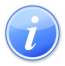 Descripción del Servicio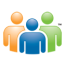 Audiencia y Propósito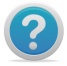 Consideraciones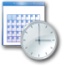 Lugar y Horario de Servicio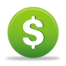 Costo del Servicio y Métodos de Pago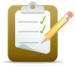 Requisitos para Obtener Servicio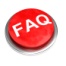 Preguntas Frecuentes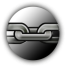 Enlaces Relacionados